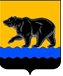 ГЛАВА ГОРОДА НЕФТЕЮГАНСКА постановлениег.НефтеюганскО награжденииВ соответствии с Положением о наградах и почётном звании муниципального образования город Нефтеюганск, утвержденным решением Думы города Нефтеюганска от 31.10.2016 № 30-VI, представленными ходатайствами начальника службы муниципального контроля администрации города Нефтеюганска Э.Д.Якубовой от 29.11.2019 № 1374, директора департамента жилищно-коммунального хозяйства администрации города Нефтеюганска Е.Ш.Куликовской от 04.12.2019 № 01-15-6101-9, директора муниципального казённого учреждения «Управление учёта и отчётности образовательных учреждений» Н.В.Гуженко от 27.11.2019 №1229, директора муниципального казённого учреждения «Управление по обеспечению деятельности органов местного самоуправления города Нефтеюганска» А.В.Полуяновой от 12.12.2019 № 351/19, директора департамента образования и молодежной политики администрации города Нефтеюганска Т.В.Лямовой от 05.12.2019 № ИСХ.ДОиМП-01-17-5948-9, директора муниципального бюджетного общеобразовательного учреждения «Средняя общеобразовательная школа № 8» Е.Н.Рубцовой от 03.12.2019 № 1038, директора муниципального бюджетного общеобразовательного учреждения «Средняя общеобразовательная школа № 2 имени А.И.Исаевой» И.А.Линник от 05.12.2019 № 561, директора муниципального бюджетного общеобразовательного учреждения «Средняя общеобразовательная школа № 2 имени А.И.Исаевой» И.А.Линник от 05.12.2019 № 560, директора муниципального бюджетного общеобразовательного учреждения «Средняя общеобразовательная школа с углубленным изучением отдельных предметов           № 10» Ф.Ю.Краснова от 27.11.2019 № 1715, директора муниципального бюджетного общеобразовательного учреждения «Средняя общеобразовательная школа № 13» Ю.И.Рудзинского от 27.11.2019 от 1201, директора муниципального бюджетного общеобразовательного учреждения «Средняя общеобразовательная кадетская школа № 4» Л.И.Степкиной от 27.11.2019 № 1161, директора муниципального бюджетного общеобразовательного учреждения «Средняя общеобразовательная школа                        № 14» А.Г.Фахрутдиновой от 04.12.2019 № 1578, директора муниципального бюджетного общеобразовательного учреждения «Средняя общеобразовательная школа № 9» И.Е.Сергеевой от 10.12.2019 № 1228/1, директора муниципального бюджетного общеобразовательного учреждения «Лицей № 1» Т.И.Лукьянчиковой от 05.12.2019 № 1071, директора муниципального бюджетного общеобразовательного учреждения «Средняя общеобразовательная школа № 14» А.Г.Фахрутдиновой от 04.12.2019 № 1582, директора муниципального бюджетного общеобразовательного учреждения «Средняя общеобразовательная школа № 1» И.В.Славинской от 02.12.2019                  № 382, директора муниципального бюджетного общеобразовательного учреждения «Средняя общеобразовательная школа № 5 «Многопрофильная» В.А.Кошкаревой от 03.12.2019 № 716, исполняющего обязанности директора департамента по делам администрации города Нефтеюганска С.В.Беляковой от 18.12.2019 № ИСХ.ДДА-02-01-09-2597-9 постановляю: 1.Наградить:1.1.Почётной грамотой главы города Нефтеюганска:1.1.1.за высокое профессиональное мастерство, вклад в социально-экономическое развитие города и достижение высоких результатов по итогам работы за 2019 год:1.1.2.за высокое профессиональное мастерство, многолетний добросовестный труд и в связи с 55-летним юбилеем:1.2.Благодарственным письмом главы города Нефтеюганска:1.2.1.за безупречную работу и достижение высоких результатов по итогам работы за 2019 год:1.2.2.за активную гражданскую позицию и участие в городских архивных мероприятиях:1.2.3.за активную гражданскую позицию, развитие и поддержку добровольческих инициатив на территории города Нефтеюганска:1.2.4.за активное участие в общественной жизни города и вклад в развитие межэтнических отношений на территории города Нефтеюганска:2.Вручить лицам, указанным в пункте 1 настоящего постановления, подарочно-сувенирную продукцию, цветы согласно приложению.3.Департаменту по делам администрации города (Прокопович П.А.) разместить постановление на официальном сайте органов местного самоуправления города Нефтеюганска в сети Интернет.4.Контроль исполнения постановления оставляю за собой.Глава города Нефтеюганска                                    	                      С.Ю.ДегтяревПриложение к постановлениюглавы города от 24.12.2019 № 89Подарочно-сувенирная продукция, цветыот 24.12.2019      № 89ГладковаДмитрия Дмитриевича-начальника отдела информационных технологий, документационного обеспечения и контроля департамента по делам администрации города Нефтеюганска;ЗахаровуИрину Васильевну-начальника отдела инженерного обеспечения департамента жилищно-коммунального хозяйства администрации города Нефтеюганска;Коротовских Андрея Ивановича-заместителя директора муниципального казённого учреждения «Управление учёта и отчетности образовательных учреждений»;ФоминуНаталью Владимировну-начальника отдела общего образования, инспектирования и оценки качества образования департамента образования и молодёжной политики администрации города Нефтеюганска;СамойловаВладимира Александровича-главного специалиста отдела организационной работы департамента по делам администрации города Нефтеюганска;СвистковуЕлену Валентиновну-специалиста 1 категории отдела информационных технологий, документационного обеспечения и контроля департамента по делам администрации города Нефтеюганска.Шейфер-ГрушкоИрину Анатольевну-директора муниципального бюджетного учреждения дополнительного образования «Центр дополнительного образования «Поиск».Абрамову Елену Анатольевну-заместителя главы города Нефтеюганска;АскерзадеЗарифу Тофиг кызы-инженера отдела инженерного обеспечения муниципального казённого учреждения «Управление по обеспечению деятельности органов местного самоуправления города Нефтеюганска»;ВагинаАндрея Викторовича-главного специалиста сектора исполнения административного законодательства службы муниципального контроля администрации города Нефтеюганска;ГончароваАлексея Николаевича-главного специалиста отдела по транспорту и автодорогам департамента жилищно-коммунального хозяйства администрации города Нефтеюганска;ДресвянниковуСветлану Анатольевну-ведущего специалиста сектора муниципального жилищного и дорожного контроля службы муниципального контроля администрации города Нефтеюганска;КотурайНаталью Владимировну-главного специалиста отдела инженерного обеспечения департамента жилищно-коммунального хозяйства администрации города Нефтеюганска;Кулакова Олега Алексеевича-начальника Района теплоснабжения № 2 акционерного общества «Югансктранстеплосервис»;КурмашевуСветлану Александровну-начальника отдела по управлению муниципальным жилищным фондом департамента жилищно-коммунального хозяйства администрации города Нефтеюганска;МироновуДарью Александровну-генерального директора общества с ограниченной ответственностью «7 гномов»;ПастуховаАндрея Викторовича-заместителя главы города Нефтеюганска;РомановаСергея Владимировича-специалиста-эксперта сектора исполнения административного законодательства службы муниципального контроля администрации города Нефтеюганска;СавельевуОльгу Александровну-помощника главы города Нефтеюганска.Максём Раису Петровну-педагога-организатора муниципального бюджетного общеобразовательного учреждения «Средняя общеобразовательная школа № 2 имени А.И.Исаевой»;МедяновуНаталью Викторовну-учителя математики муниципального бюджетного общеобразовательного учреждения «Средняя общеобразовательная школа № 2 имени А.И.Исаевой».АнтоновуЕлизавету Александровну-учащуюся 9 «Б» класса муниципального бюджетного общеобразовательного учреждения «Лицей № 1»;АскаровуАдэлию Айратовну-учащуюся муниципального бюджетного общеобразовательного учреждения «Средняя общеобразовательная школа № 5 «Многопрофильная»;ВильцанАнну Радиковну-учащуюся 10 «Л» класса муниципального бюджетного общеобразовательного учреждения «Средняя общеобразовательная школа с углубленным изучением отдельных предметов № 10»;Винничука Артёма Алексеевича-учащегося 11 кадетского класса муниципального бюджетного общеобразовательного учреждения «Средняя общеобразовательная кадетская школа № 4»;ЖеребчукЕлизавету Васильевну-учащуюся 10 «А» Роснефть-класса муниципального бюджетного общеобразовательного учреждения «Средняя общеобразовательная школа № 1»;ЖунусовуДарью Ринатовну-учащуюся 11 «А» класса муниципального бюджетного общеобразовательного учреждения «Средняя общеобразовательная школа № 9»;ИвановуНаталью Камиловну-педагога-организатора муниципального бюджетного общеобразовательного учреждения «Средняя общеобразовательная школа № 2 имени А.И.Исаевой»;Максимова Владимира Алексеевича-учащегося 10 «В» класса муниципального бюджетного общеобразовательного учреждения «Средняя общеобразовательная школа № 2 имени А.И.Исаевой»;МусинуЭльвиру Фаридовну-педагога-психолога муниципального бюджетного общеобразовательного учреждения «Средняя общеобразовательная школа № 14»;СтроевуДарью Андреевну-учащуюся 9 «А» класса муниципального бюджетного общеобразовательного учреждения «Средняя общеобразовательная школа № 13»;СундуковаНикиту Николаевича-учащегося 9 «Б» класса муниципального бюджетного общеобразовательного учреждения «Средняя общеобразовательная школа № 14»;ЮсуповуИльвину Руслановну-учащуюся 10 «А» класса муниципального бюджетного общеобразовательного учреждения «Средняя общеобразовательная школа № 8».           - Местную религиозную организацию православный Приход храма Святого Духа города Нефтеюганска Ханты-Мансийского автономного округа – Югры Тюменской области Ханты-Мансийской Епархии Русской Православной Церкви (Московский Патриархат).№ п/пНаименованиеКоличество (штук)Багетная рамка для благодарственных писем администрации города Нефтеюганска33Бланк почетной грамоты с символикой города7Бланк благодарственного письма с символикой города26Букет живых цветов (3 герберы, эустома, упаковка)22